AKADEMIA  WYCHOWANIA  FIZYCZNEGOim. Jerzego  Kukuczki w Katowicach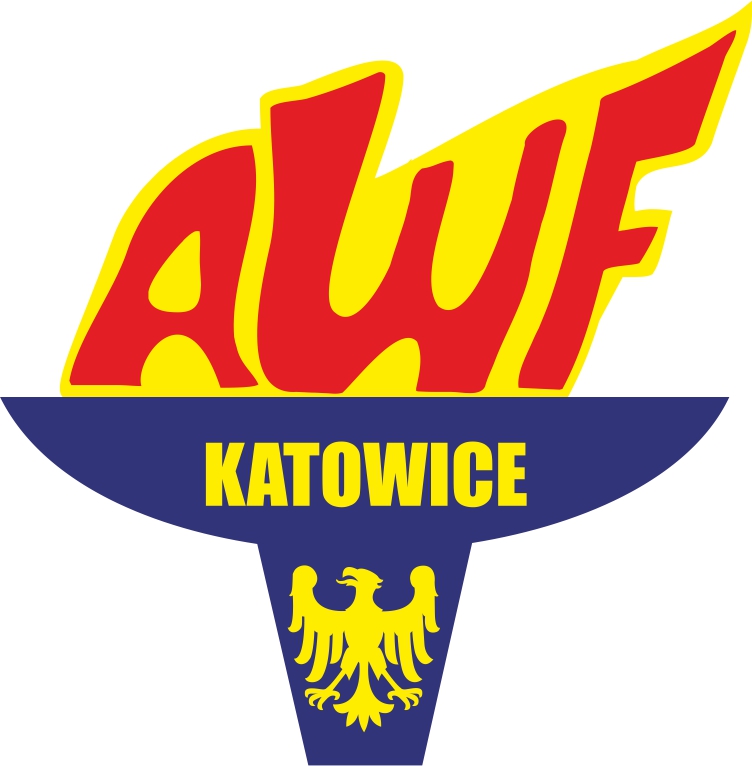 DZIENNIK PRAKTYKI W RAMACH PRZYGOTOWANIA  PSYCHOLOGICZNO–PEDAGOGICZNEGO  Imię i nazwisko studenta …………………………………………………..Nr albumu …………………………………………………………………..Rok i kierunek studiów ……………………………………………………Specjalność …………………………………………………………………Szkoła, w której student odbywa praktykę ……………………………………………………………………………………………………………….……………………………………………………………………………….w………………………………………………………………………………Forma odbywania praktyki:    zdalna  / hybrydowa / bezpośredniaTermin odbywania praktyki od ………………… do …………………….Opiekun w szkole …………………………………………………………..Opiekun z ramienia Uczelni ……………………………………………….INSTRUKCJA PRAKTYKI W RAMACHPRZYGOTOWANIA  PSYCHOLOGICZNO–PEDAGOGICZNEGO  w   SZKOLE  PODSTAWOWEJdla studentów studiów I stopnia II roku kierunków; wychowanie fizyczne i sport32 godzinyEfekty uczenia się dla praktykiw ramach przygotowania psychologiczno-pedagogicznegoZawartość dziennika praktykiPotwierdzenie realizacji zadań na praktyce: s. 5-6Notatki z obserwacji zajęć (11 hospitacji): s. 7-17Sprawozdania z realizacji zadań na praktyce (6 sprawozdań): s. 18-23Konspekty prowadzonych zajęć: 2 godziny wychowawcze, 2 godziny zajęć świetlicowych, s.24-35Sprawozdanie z realizacji badania socjometrycznego: s. 36-39Ankieta  oceny stopnia osiągnięcia efektów uczenia się (załącznik nr 1): s. 40Potwierdzenie realizacji zadań *Jeżeli w nauczaniu zdalnym szkoła nie realizowała zajęć świetlicowych i pozalekcyjnych, wpisz jakie inne lekcje   zostały  hospitowane w tym samym wymiarze godzin. **W przypadku zajęć zdalnych wykonaj obserwację dowolnych innych zajęć w tym samym wymiarze godzin* W przypadku zajęć zdalnych zrealizuj zaplanowane  4 godziny pomagając w prowadzeniu  dowolnych zajęć**Jeżeli w nauczaniu zdalnym nie było możliwości zrealizowania zajęć świetlicowych, należy przeprowadzić kolejne 2 godziny zajęć wychowawczych wg własnego scenariuszaSPRAWOZDANIE  Z  HOSPITOWANYCH  LEKCJI  I  INNYCH  ZAJĘĆSPRAWOZDANIE  Z  HOSPITOWANYCH  LEKCJI  I  INNYCH  ZAJĘĆSPRAWOZDANIE  Z  HOSPITOWANYCH  LEKCJI  I  INNYCH  ZAJĘĆSPRAWOZDANIE  Z  HOSPITOWANYCH  LEKCJI  I  INNYCH  ZAJĘĆSPRAWOZDANIE  Z  HOSPITOWANYCH  LEKCJI  I  INNYCH  ZAJĘĆSPRAWOZDANIE  Z  HOSPITOWANYCH  LEKCJI  I  INNYCH  ZAJĘĆSPRAWOZDANIE  Z  HOSPITOWANYCH  LEKCJI  I  INNYCH  ZAJĘĆSPRAWOZDANIE  Z  HOSPITOWANYCH  LEKCJI  I  INNYCH  ZAJĘĆSPARWOZDANIE  Z  HOSPITOWANYCH  LEKCJI  I  INNYCH  ZAJĘĆSPRAWOZDANIE  Z  HOSPITOWANYCH  LEKCJI  I  INNYCH  ZAJĘĆSPRAWOZDANIE  Z  HOSPITOWANYCH  LEKCJI  I  INNYCH  ZAJĘĆSprawozdanie z realizacji zadania w ramach praktykiRodzaj zadania: Poznanie zadań i organizacji pracy wychowawcy klasy (3 godz.)Daty i godziny realizacji:Przebieg i wnioski:Sprawozdanie z realizacji zadania w ramach praktykiRodzaj zadania: Zapoznanie z dokumentacją szkoły (2 godz.)Daty i godziny realizacji:Przebieg i wnioski:Sprawozdanie z realizacji zadania w ramach praktykiRodzaj zadania: Zapoznanie z programem profilaktyczno-wychowawczym szkoły                             (1 godz.)Data i godzina realizacji:Przebieg i wnioski:Sprawozdanie z realizacji zadania w ramach praktykiRodzaj zadania: Poznanie zasad zapewniających bezpieczeństwo uczniów w szkole 
                             i poza nią  (1 godz.)Data i godzina realizacji:Przebieg i wnioski:Sprawozdanie z realizacji zadania w ramach praktykiRodzaj zadania: Pomoc w sprawowaniu opieki  i nadzoru nad grupą (4 godz.)Daty i godziny realizacji:Przebieg i wnioski:Sprawozdanie z realizacji zadania w ramach praktykiRodzaj zadania: Pomoc w prowadzeniu zorganizowanych zajęć wychowawczych                            (4 godz.)Daty i godziny realizacji:Przebieg i wnioski:KONSPEKT PROWADZONYCH ZAJĘĆ WYCHOWAWCZYCHKONSPEKT PROWADZONYCH ZAJĘĆ WYCHOWAWCZYCHKONSPEKT PROWADZONYCH ZAJĘĆ WYCHOWAWCZYCHKONSPEKT PROWADZONYCH ZAJĘĆ WYCHOWAWCZYCHSprawozdanie z realizacji zadania w ramach praktykiRodzaj zadania: Diagnozowanie grupy – przeprowadzenie badań socjometrycznych                             (2 godz.)Data i godziny realizacji:Klasa:Przebieg i wnioski:Diagnozowanie grupy – przeprowadzenie badań socjometrycznych – tabela socjometrycznaZałącznik nr 1SZANOWNI PAŃSTWOnauczyciele, opiekunowie praktyk pedagogicznychW związku z potrzebą poznania opinii interesariuszy zewnętrznych w sprawie jakości kształcenia bardzo prosimy o wypełnienie ankiety znajdującej się poniżej.W ankiecie wyrażają Państwo opinie na temat osiągnięcia przez studentów efektów uczenia się dotyczących praktyk pedagogicznych, które mają służyć poprawie procesu dydaktycznego w Uczelni i nie mają wpływu na indywidualną ocenę studenta.Dziękujemy za rzetelną ocenę przygotowania zawodowego realizowanego przez Uczelnię. Ocena stopnia osiągnięcia efektów uczenia się dla praktyki w ramach przygotowania psychologiczno-pedagogicznego – WF I stopień / SPORT (zaznacz właściwy kierunek studiów)*zaznaczyć właściwe pole (X)…………………………                    ……………………………                ………………………………..               Data                                               Pieczątka szkoły                            Podpis opiekuna praktykiUwaga! Wypełniony przez nauczyciela arkusz oceny student przekazuje na osobnej kartce (nie załączony do dziennika praktyk) do właściwego Dziekanatu. Cele i zadania praktykiPraktyka pedagogiczna w szkole podstawowej ma na celu kształtowanie kompetencji opiekuńczo-wychowawczych studenta poprzez:Cele i zadania praktykiPraktyka pedagogiczna w szkole podstawowej ma na celu kształtowanie kompetencji opiekuńczo-wychowawczych studenta poprzez:Zapoznanie się ze specyfiką szkoły i poznanie realizowanych przez nią zadań opiekuńczo-wychowawczych:Zapoznanie się ze specyfiką szkoły i poznanie realizowanych przez nią zadań opiekuńczo-wychowawczych:zapoznanie się z organizacją pracy i zadaniami wychowawcy klasy3 godz.zapoznanie się z dokumentacją szkoły – organizacja, statut, plan pracy szkoły2 godz.zapoznanie się z programem profilaktyczno-wychowawczym szkoły1 godz.poznanie zasad zapewniających bezpieczeństwo uczniów w szkole i poza nią1 godz.Obserwowanie zorganizowanej i spontanicznej aktywności formalnych  i nieformalnych grup uczniów; procesów komunikowania interpersonalnego w grupach wychowawczych; czynności podejmowanych przez nauczycieli; dynamiki grupy, zachowań i postaw dzieci oraz działań podejmowanych przez nauczyciela na rzecz zapewnienia bezpieczeństwa i zachowania dyscypliny w czasie:  godziny wychowawczej3 godz.zajęć w świetlicy szkolnej3 godz.przerw międzylekcyjnych2 godz.zajęć pozalekcyjnych3 godz.Współdziałanie z opiekunem praktyk w:sprawowaniu opieki i nadzoru nad grupą 4 godz.prowadzeniu zorganizowanych zajęć wychowawczych4 godz.Pełnienie roli opiekuna-wychowawcy:diagnozowanie dynamiki grupy oraz pozycji jednostek w grupie2 godz.organizacja i prowadzenie zajęć wychowawczych na podstawie samodzielnie opracowanych scenariuszy2 godz.organizacja zajęć w świetlicy szkolnej 2 godz.Obowiązki praktykantaDo obowiązków studenta – praktykanta należy:Obowiązki praktykantaDo obowiązków studenta – praktykanta należy:realizacja programu praktykirealizacja programu praktykizapoznanie się z organizacją i statutem szkoły podstawowejzapoznanie się z organizacją i statutem szkoły podstawowejrealizacja poleceń opiekuna i nauczycielirealizacja poleceń opiekuna i nauczycieliprzestrzeganie obowiązującej w szkole dyscypliny pracyprzestrzeganie obowiązującej w szkole dyscypliny pracyStudenta obowiązuje punktualność i codzienna obecność w szkole. Usprawiedliwienie o  nieobecności praktykanta wkleić należy w dzienniku praktyk. Informację o nieobecności należy przekazać dyrekcji szkoły i opiekunowi z ramienia uczelni.  Nieusprawiedliwiona nieobecność może być podstawą nie zaliczenia praktyki.Studenta obowiązuje punktualność i codzienna obecność w szkole. Usprawiedliwienie o  nieobecności praktykanta wkleić należy w dzienniku praktyk. Informację o nieobecności należy przekazać dyrekcji szkoły i opiekunowi z ramienia uczelni.  Nieusprawiedliwiona nieobecność może być podstawą nie zaliczenia praktyki.Student zobowiązany jest do systematycznego prowadzenia dziennika praktyk zgodnie z ustalonym z opiekunem z ramienia szkoły planem zajęć. Podpisane porozumienie wraz z umową student dostarcza do pokoju praktyk studenckich bezpośrednio po odbyciu praktyki. Student zobowiązany jest do systematycznego prowadzenia dziennika praktyk zgodnie z ustalonym z opiekunem z ramienia szkoły planem zajęć. Podpisane porozumienie wraz z umową student dostarcza do pokoju praktyk studenckich bezpośrednio po odbyciu praktyki. W zeszycie praktyk student zapisuje (pismem komputerowym lub czytelnym ręcznym):W zeszycie praktyk student zapisuje (pismem komputerowym lub czytelnym ręcznym):hospitacje zajęć (11) z uwzględnieniem obserwowanych obszarów określonych w punkcie I.2. hospitacje zajęć (11) z uwzględnieniem obserwowanych obszarów określonych w punkcie I.2. scenariusze samodzielnie prowadzonych zajęć wychowawczych (2) i świetlicowych (2) scenariusze samodzielnie prowadzonych zajęć wychowawczych (2) i świetlicowych (2) Student dokumentuje realizacje z innych zadań praktyki w formie pisemnej.                                                                       
UWAGA !!!   Wszystkie zapisy hospitacji winny być udokumentowane podpisem nauczyciela prowadzącego zajęcia. Prowadzone zajęcia wychowawcze i świetlicowe omawia nauczyciel hospitujący wpisując pod każdym konspektem  uwagi o ich realizacji oraz ocenę.Student dokumentuje realizacje z innych zadań praktyki w formie pisemnej.                                                                       
UWAGA !!!   Wszystkie zapisy hospitacji winny być udokumentowane podpisem nauczyciela prowadzącego zajęcia. Prowadzone zajęcia wychowawcze i świetlicowe omawia nauczyciel hospitujący wpisując pod każdym konspektem  uwagi o ich realizacji oraz ocenę.Zaliczenie praktyki. Po zakończeniu praktyki w terminie do 30 dni student winien osobiście złożyć swojemu opiekunowi wymaganą dokumentację:Zaliczenie praktyki. Po zakończeniu praktyki w terminie do 30 dni student winien osobiście złożyć swojemu opiekunowi wymaganą dokumentację:1) Dziennik praktyk wraz z kopią opinii i oceny praktyki.1) Dziennik praktyk wraz z kopią opinii i oceny praktyki.2) Własne uwagi i wnioski studenta z odbytej praktyki.2) Własne uwagi i wnioski studenta z odbytej praktyki.Zaliczenie praktyki pedagogicznej dokonuje opiekun praktyki z ramienia Uczelni w oparciu o analizę  przedstawionej przez studenta  dokumentacji i własną ocenę. Student, który przedstawi niepełną dokumentację, lub złoży ją po terminie nie uzyskuje zaliczenia praktyki.Zaliczenie praktyki pedagogicznej dokonuje opiekun praktyki z ramienia Uczelni w oparciu o analizę  przedstawionej przez studenta  dokumentacji i własną ocenę. Student, który przedstawi niepełną dokumentację, lub złoży ją po terminie nie uzyskuje zaliczenia praktyki.Do działu praktyk student dostarcza 1 egz. „Porozumienia”, oryginał opinii i oceny praktyki ze szkołyDo działu praktyk student dostarcza 1 egz. „Porozumienia”, oryginał opinii i oceny praktyki ze szkołyOPIEKUN Z RAMIENIA UCZELNI: ………………………….OPIEKUN Z RAMIENIA UCZELNI: ………………………….KONTAKT: ………………………………………………….KONTAKT: ………………………………………………….Lp.Efekty uczenia się W zakresie WIEDZY student:W zakresie WIEDZY student:1Opisuje specyfikę funkcjonowania szkoły – realizowane zadania opiekuńczo-wychowawcze, organizację pracy oraz rodzaj prowadzonej dokumentacji.2Wyjaśnia zasady zapewnienia uczniom bezpieczeństwa w szkole i poza nią.3Charakteryzuje kompetencje i powinności nauczyciela i wychowawcy.W zakresie UMIEJĘTNOŚCI student:W zakresie UMIEJĘTNOŚCI student:4Na podstawie obserwacji potrafi wyciągnąć wnioski dotyczące działań opiekuńczo-wychowawczych prowadzonych przez wychowawcę, nauczycieli przedmiotów, radę pedagogiczną i zespół wychowawców.5Przeprowadza badania socjometryczne w grupie, dokonuje analizy zebranych wyników i formułuje wskazania pedagogiczne.6Planuje i prowadzi zorganizowane zajęcia wychowawcze wg samodzielnie opracowanego scenariusza.7Obserwuje zdarzenia wychowawcze podczas przerw międzylekcyjnych i zorganizowanych wyjść oraz dokonuje ich analizy.W zakresie KOMPETENCJI SPOŁECZNYCH student:W zakresie KOMPETENCJI SPOŁECZNYCH student:8Wykazuje gotowość do poszukiwania wiedzy i podejmowania innowacyjnych działań dydaktyczno-wychowawczychZadanieDaty i godzinyRealizacjiImię i nazwisko nauczyciela, u którego student realizował zadaniePodpisObserwacja godziny wychowawczej (3 godz.) Obserwacja godziny wychowawczej (3 godz.) Obserwacja godziny wychowawczej (3 godz.) Obserwacja zajęć w świetlicy szkolnej (3 godz.) * …………………………………………………………..……………………………..Obserwacja zajęć w świetlicy szkolnej (3 godz.) * …………………………………………………………..……………………………..Obserwacja zajęć w świetlicy szkolnej (3 godz.) * …………………………………………………………..……………………………..Obserwacja zajęć pozalekcyjnych (3 godz.)*………………………….…………………………..………………………….Obserwacja zajęć pozalekcyjnych (3 godz.)*………………………….…………………………..………………………….Obserwacja zajęć pozalekcyjnych (3 godz.)*………………………….…………………………..………………………….Obserwacja przerw międzylekcyjnych(2 godz.)**Obserwacja przerw międzylekcyjnych(2 godz.)**Poznanie zadań i organizacji pracy wychowawcy klasy(3 godz.)Poznanie zadań i organizacji pracy wychowawcy klasy(3 godz.)Poznanie zadań i organizacji pracy wychowawcy klasy(3 godz.)Zapoznanie z dokumentacją szkoły (2 godz.)Zapoznanie z dokumentacją szkoły (2 godz.)ZadanieDaty i godzinyrealizacjiImię i nazwisko nauczyciela, u którego student realizował zadaniePodpisZapoznanie z programem profilaktyczno-wychowawczym szkoły      (1 godz.)Poznanie zasad zapewniających bezpieczeństwo uczniów w szkole i poza nią      (1 godz.)Pomoc w sprawowaniu opieki  
i nadzoru nad grupą(4 godz.) *Pomoc w sprawowaniu opieki  
i nadzoru nad grupą(4 godz.) *Pomoc w sprawowaniu opieki  
i nadzoru nad grupą(4 godz.) *Pomoc w sprawowaniu opieki  
i nadzoru nad grupą(4 godz.) *Pomoc w prowadzeniu zorganizowanych zajęć wychowawczych(4 godz.)Pomoc w prowadzeniu zorganizowanych zajęć wychowawczych(4 godz.)Pomoc w prowadzeniu zorganizowanych zajęć wychowawczych(4 godz.)Pomoc w prowadzeniu zorganizowanych zajęć wychowawczych(4 godz.)Diagnozowanie grupy – przeprowadzenie badań socjometrycznych(2 godz.)Diagnozowanie grupy – przeprowadzenie badań socjometrycznych(2 godz.)Prowadzenie zajęć wychowawczych wg własnego scenariusza (2 godz.)Prowadzenie zajęć wychowawczych wg własnego scenariusza (2 godz.)Organizacja zajęć w świetlicy szkolnej(2 godz.) **Organizacja zajęć w świetlicy szkolnej(2 godz.) **GODZINA WYCHOWAWCZATemat obserwowanych zajęć:Data:Godz.:Data:Godz.:Klasa:Liczba uczniów: Prowadzący zajęcia:Przebieg lekcjiPrzebieg lekcjiSpostrzeżeniaSpostrzeżeniaGODZINA WYCHOWAWCZATemat obserwowanych zajęć:Data:Godz.:Data:Godz.:Klasa:Liczba uczniów: Prowadzący zajęcia:Przebieg lekcjiPrzebieg lekcjiSpostrzeżeniaSpostrzeżeniaGODZINA WYCHOWAWCZATemat obserwowanych zajęć:Data:Godz.:Data:Godz.:Klasa:Liczba uczniów: Prowadzący zajęcia:Przebieg lekcjiPrzebieg lekcjiSpostrzeżeniaSpostrzeżeniaZAJĘCIA W ŚWIETLICY SZKOLNEJTemat obserwowanych zajęć:Data:Godz.:Data:Godz.:Klasa/grupa:Liczba uczniów: Prowadzący zajęcia:Przebieg lekcjiPrzebieg lekcjiSpostrzeżeniaSpostrzeżeniaZAJĘCIA W ŚWIETLICY SZKOLNEJTemat obserwowanych zajęć:Data:Godz.:Data:Godz.:Klasa/grupa:Liczba uczniów: Prowadzący zajęcia:Przebieg lekcjiPrzebieg lekcjiSpostrzeżeniaSpostrzeżeniaZAJĘCIA W ŚWIETLICY SZKOLNEJTemat obserwowanych zajęć:Data:Godz.:Data:Godz.:Klasa/grupa:Liczba uczniów: Prowadzący zajęcia:Przebieg lekcjiPrzebieg lekcjiSpostrzeżeniaSpostrzeżeniaZAJĘCIA POZALEKCYJNERodzaj zajęć:Temat obserwowanych zajęć:Data:Godz.:Data:Godz.:Klasa/grupa:Liczba uczniów: Prowadzący zajęcia:Przebieg lekcjiPrzebieg lekcjiSpostrzeżeniaSpostrzeżeniaZAJĘCIA POZALEKCYJNERodzaj zajęć:Temat obserwowanych zajęć:Data:Godz.:Data:Godz.:Klasa/grupa:Liczba uczniów: Prowadzący zajęcia:Przebieg lekcjiPrzebieg lekcjiSpostrzeżeniaSpostrzeżeniaZAJĘCIA POZALEKCYJNERodzaj zajęć:Temat obserwowanych zajęć:Data:Godz.:Data:Godz.:Klasa/grupa:Liczba uczniów: Prowadzący zajęcia:Przebieg lekcjiPrzebieg lekcjiSpostrzeżeniaSpostrzeżeniaPRZERWY MIĘDZYLEKCYJNEDaty:Klasa/grupa:Liczba uczniów: Prowadzący zajęcia:SpostrzeżeniaSpostrzeżeniaSpostrzeżeniaPRZERWY MIĘDZYLEKCYJNeDaty:Klasa/grupa:Liczba uczniów: Prowadzący zajęcia:SpostrzeżeniaSpostrzeżeniaSpostrzeżeniaData:Godzina:GODZINA WYCHOWAWCZAKlasa:Temat:Temat:Temat:Cele: Cel główny:Cele operacyjne:wiadomości:umiejętności:postawy:Cele: Cel główny:Cele operacyjne:wiadomości:umiejętności:postawy:Cele: Cel główny:Cele operacyjne:wiadomości:umiejętności:postawy:Metody dydaktyczne:Metody dydaktyczne:Metody dydaktyczne:Środki dydaktyczne:Środki dydaktyczne:Środki dydaktyczne:Przebieg zajęć:Przebieg zajęć:Przebieg zajęć:Przebieg zajęć:Przebieg zajęć:Przebieg zajęć:Wnioski studenta po zajęciach:Wnioski studenta po zajęciach:Wnioski studenta po zajęciach:Informacja zwrotna nauczyciela o przeprowadzonych zajęciach:Informacja zwrotna nauczyciela o przeprowadzonych zajęciach:Informacja zwrotna nauczyciela o przeprowadzonych zajęciach:Data:Godz.:GODZINA WYCHOWAWCZAKlasa:TematTematTematCele: Cel główny:Cele operacyjne:wiadomości:umiejętności:postawy:Cele: Cel główny:Cele operacyjne:wiadomości:umiejętności:postawy:Cele: Cel główny:Cele operacyjne:wiadomości:umiejętności:postawy:Metody dydaktyczne:Metody dydaktyczne:Metody dydaktyczne:Środki dydaktyczne:Środki dydaktyczne:Środki dydaktyczne:Przebieg zajęć:Przebieg zajęć:Przebieg zajęć:Przebieg zajęć:Przebieg zajęć:Przebieg zajęć:Wnioski studenta po zajęciach:Wnioski studenta po zajęciach:Wnioski studenta po zajęciach:Informacja zwrotna nauczyciela o przeprowadzonych zajęciach:Informacja zwrotna nauczyciela o przeprowadzonych zajęciach:Informacja zwrotna nauczyciela o przeprowadzonych zajęciach:DataGodz.ZAJĘCIA ŚWIETLICOWEKlasa, grupaTematTematTematCele: Cel główny:Cele operacyjne:wiadomości:umiejętności:postawy:Cele: Cel główny:Cele operacyjne:wiadomości:umiejętności:postawy:Cele: Cel główny:Cele operacyjne:wiadomości:umiejętności:postawy:Metody dydaktyczne:Metody dydaktyczne:Metody dydaktyczne:Środki dydaktyczne:Środki dydaktyczne:Środki dydaktyczne:Przebieg zajęć:Przebieg zajęć:Przebieg zajęć:Przebieg zajęć:Przebieg zajęć:Przebieg zajęć:Wnioski studenta po zajęciach:Wnioski studenta po zajęciach:Wnioski studenta po zajęciach:Informacja zwrotna nauczyciela o przeprowadzonych zajęciach:Informacja zwrotna nauczyciela o przeprowadzonych zajęciach:Informacja zwrotna nauczyciela o przeprowadzonych zajęciach:Data:Godz.:ZAJĘCIA ŚWIETLICOWEKlasa, grupa:TematTematTematCele: Cel główny:Cele operacyjne:wiadomości:umiejętności:postawy:Cele: Cel główny:Cele operacyjne:wiadomości:umiejętności:postawy:Cele: Cel główny:Cele operacyjne:wiadomości:umiejętności:postawy:Metody dydaktyczne:Metody dydaktyczne:Metody dydaktyczne:Środki dydaktyczne:Środki dydaktyczne:Środki dydaktyczne:Przebieg zajęć:Przebieg zajęć:Przebieg zajęć:Przebieg zajęć:Przebieg zajęć:Przebieg zajęć:Wnioski studenta po zajęciach:Wnioski studenta po zajęciach:Wnioski studenta po zajęciach:Informacja zwrotna nauczyciela o przeprowadzonych zajęciach:Informacja zwrotna nauczyciela o przeprowadzonych zajęciach:Informacja zwrotna nauczyciela o przeprowadzonych zajęciach:Lp.Efekty uczenia sięCzy student osiągnął efekt uczenia się? *Czy student osiągnął efekt uczenia się? *Lp.Efekty uczenia sięTAKNIEW zakresie WIEDZY student:W zakresie WIEDZY student:W zakresie WIEDZY student:W zakresie WIEDZY student:1Opisuje specyfikę funkcjonowania szkoły – realizowane zadania opiekuńczo-wychowawcze, organizację pracy oraz rodzaj prowadzonej dokumentacji.2Wyjaśnia zasady zapewnienia uczniom bezpieczeństwa w szkole i poza nią.3Charakteryzuje kompetencje i powinności nauczyciela i wychowawcy.W zakresie UMIEJĘTNOŚCI student:W zakresie UMIEJĘTNOŚCI student:W zakresie UMIEJĘTNOŚCI student:W zakresie UMIEJĘTNOŚCI student:4Na podstawie obserwacji potrafi wyciągnąć wnioski dotyczące działań opiekuńczo-wychowawczych prowadzonych przez wychowawcę, nauczycieli przedmiotów, radę pedagogiczną i zespół wychowawców.5Przeprowadza badania socjometryczne w grupie, dokonuje analizy zebranych wyników i formułuje wskazania pedagogiczne.6Planuje i prowadzi zorganizowane zajęcia wychowawcze wg samodzielnie opracowanego scenariusza.7Obserwuje zdarzenia wychowawcze podczas przerw międzylekcyjnych i zorganizowanych wyjść oraz dokonuje ich analizy.W zakresie KOMPETENCJI SPOŁECZNYCH student:W zakresie KOMPETENCJI SPOŁECZNYCH student:W zakresie KOMPETENCJI SPOŁECZNYCH student:W zakresie KOMPETENCJI SPOŁECZNYCH student:8Wykazuje gotowość do poszukiwania wiedzy i podejmowania innowacyjnych działań dydaktyczno-wychowawczych